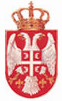 РЕПУБЛИКА СРБИЈА НАРОДНА СКУПШТИНАОдбор за спољне послове06 Број: 06-2/60-1720. април 2017. годинеБ е о г р а дНа основу члана 70. став 1. алинеја прва Пословника Народне скупштинеС А З И В А М18. СЕДНИЦУ ОДБОРА ЗА СПОЉНЕ ПОСЛОВЕЗА ПЕТАК,  21.  АПРИЛ 2017. ГОДИНЕ,СА ПОЧЕТКОМ У  13,00 ЧАСОВА	За ову седницу предлажем следећиД н е в н и  р е дУсвајање записника са 17. седнице  Одбора за спољне пословеРазговор са новоименованим амбасадором Републике Србије у Републици Кипар Марком Благојевићем, пре одласка на дипломатску дужностПредлог закона о потврђивању Споразума између Владе Републике Србије и Владе Републике Ирака о укидању виза за носиоце дипломатских и службених пасошаПредлог закона о потврђивању Споразума између Владе Републике Србије и Владе Киргиске Републике о укидању виза за носиоце дипломатских и службених пасошаПредлог закона о потврђивању Споразума између Владе Републике Србије и Владе Републике Индонезије о укидању виза за носиоце дипломатских и службених пасоша.Иницијативе за посете    Позив сталној делегацији  НС РС у ПС ОЕБС за учешће на парламентарном семинару          у Вилаху, Аустрија, од 28. до 30. маја 2017. године. Позив за учешће на на 57. састанку Конференције одбора за европске послове парламената држава чланица ЕУ (КОСАК), који ће бити одржан у Валети, на Малти, од 28. до 30. маја 2017. годинеИзвештаји о реализованим посетама 6.1. 	Извештај о учешћу на 94. Роуз-Рот семинару Парламентарне скупштине НАТО, од 21. до 23. марта 2017. године у Сарајеву, Босна и Херцеговина.Реализовани парламентарни контакти7.1.    Забелешка о разговору потпредседника  НС РС Верољуба Арсића са делегацијом           посланика Бундестага, Београд, 16. и 17. марта 2017. године.7.2.    Забелешка о разговору Посланичке групе пријатељства са Немачком у НС РС и	Делегације посланика немачког Бундестага, Београд, 17. марта 2017. године. 8. 	Разно	   Седница ће се одржати у Дому Народне скупштине, Трг Николе Пашића 13, у сали  II.Моле се чланови Одбора да у случају спречености да присуствују седници Одбора, о томе обавесте своје заменике у Одбору.                                                                                                  ПРЕДСЕДНИК ОДБОРА                                                                                                 проф. др Жарко Обрадовић с.р.